HRAcí DEskové Centrum Legie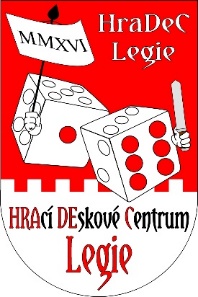 IČ: 04890493Tel.: 731 276 375 (Týn Zdeněk), 702 160 078 (Týnová Zuzana)Email: deskovkyhradec@seznam.cz Web: www.hracicentrum.cz PŘIHLÁŠKA na příměstský tábor Legie 2021Jméno a příjmení dítěte: ……………………………………………………………………………………Rodné číslo: …..…………………… Zdravotní pojišťovna: …………………………………………..Bydliště: ………………………………………………………………………………………………………………………………………………………………………………………………………………………….Jméno a příjmení rodiče/zákonného zástupce: ……………………………………………………….Telefonní číslo rodiče: ……………………………………………………………………………………..E-mail rodiče: ………………………………………………………………………………………………..Zdravotní omezení dítěte: ………………………………………………………………………………….Alergie (na jídlo, ovoce, laktóza, včelí bodnutí aj.): ………………………………………………….. ………………………………………………………………………………………………………………….Léky dítěte (uveďte, zda musí užívat v době tábora nějaké léky, např. astma): …………………………………………………………………………………………………………………  Plavec		 Neplavec Poznámky (jiné záležitosti, které myslíte, že bychom měli o dítěti vědět): ……………………………………………………………………………………………………………………………………………………………………………………………………………………………………Turnus tábora:  12. 7. – 16. 7. 2021 Hradec – areál chovatelů Hradec nad Moravicí  19. 7. – 23. 7. 2021 Hradec – areál chovatelů Hradec nad Moravicí   26. 7. – 30. 7. 2021 Sokolovna ve Chvalíkovicích (u fotbalového hřiště)  2. 8. – 6. 8. 2021 Sokolovna ve Chvalíkovicích (u fotbalového hřiště)Dítě na začátek táborového dne: Přivede rodič/zákonný zástupce nebo jiná pověřená osoba Přijde samostatněDítě po ukončení táborového dne: Odvede rodič/zákonný zástupce nebo jiná pověřená osoba Odejde samostatněDalší osoby oprávnění/pověřené vyzvednou dítě a jejich vztah k dítěti:……………………………………………………………………………………………………………….Platební instrukce:Cena jednoho turnusu za jedno dítě je 1500 Kč. Číslo účtu: 2001070034/2010 (Fio banka a.s.)Variabilní symbol: rodné číslo dítěte (u sourozenců stačí jednoho z nich)Uhradit do: 30. 6. 2021 Odevzdání přihlášky:Osobně v klubovně HRAcího Deskového Centra Legie, Lidická 354, 747 41 Hradec nad Moravicí (Včelařský dům)Osobně v Knihovně nebo v Informačním centru Hradce nad Moravicí, Podolská 156, 747 41 Hradec nad MoravicíZaslání naskenované a podepsané přihlášky na e-mail: hracicentrum@seznam.cz, originál takové přihlášky poté předat při zahájení tábora nebo při jiném osobním setkání Beru na vědomí, že je tento tábor pro letošní rok podpořen v rámci dotace z Evropského sociálního fondu a Ministerstva práce a sociálních věcí, tudíž doložíme (oba rodiče) potřebné potvrzení od zaměstnavatele, školy či Úřadu práce, které je uvedené v příloze přihlášky – „Instrukce k táborům pro rodiče“.  Souhlasím se zpracováním osobních údajů uvedených v této přihlášce a údajů o zdravotním stavu dítěte pro potřeby HRAcího DEskového Centra Legie z.s., v souvislosti s výše zmíněným příměstským táborem dle platných zákonů ČR. Osobní údaje budou vedeny pro potřeby táborů a minimálně do ukončení administrace evropského projektu, tj. do 31.12.2022. Beru na vědomí, že HRAcí DEskové Centrum bude v rámci své prezentace a propagace zveřejňovat fotografie z táborů na svém webu a facebookovém profilu, a to vždy bez konkrétních identifikačních údajů přítomných dětí. Datum: ………………………..				Podpis rodiče (zákonného zástupce): ………………………………………….